Your Path to REACH ForgivenessBecome a More Forgiving Person in Less Than Two HoursSelf-Directed LearningExercises to Build Forgiveness Everett L. Worthington, Jr., PhDVirginia Commonwealth University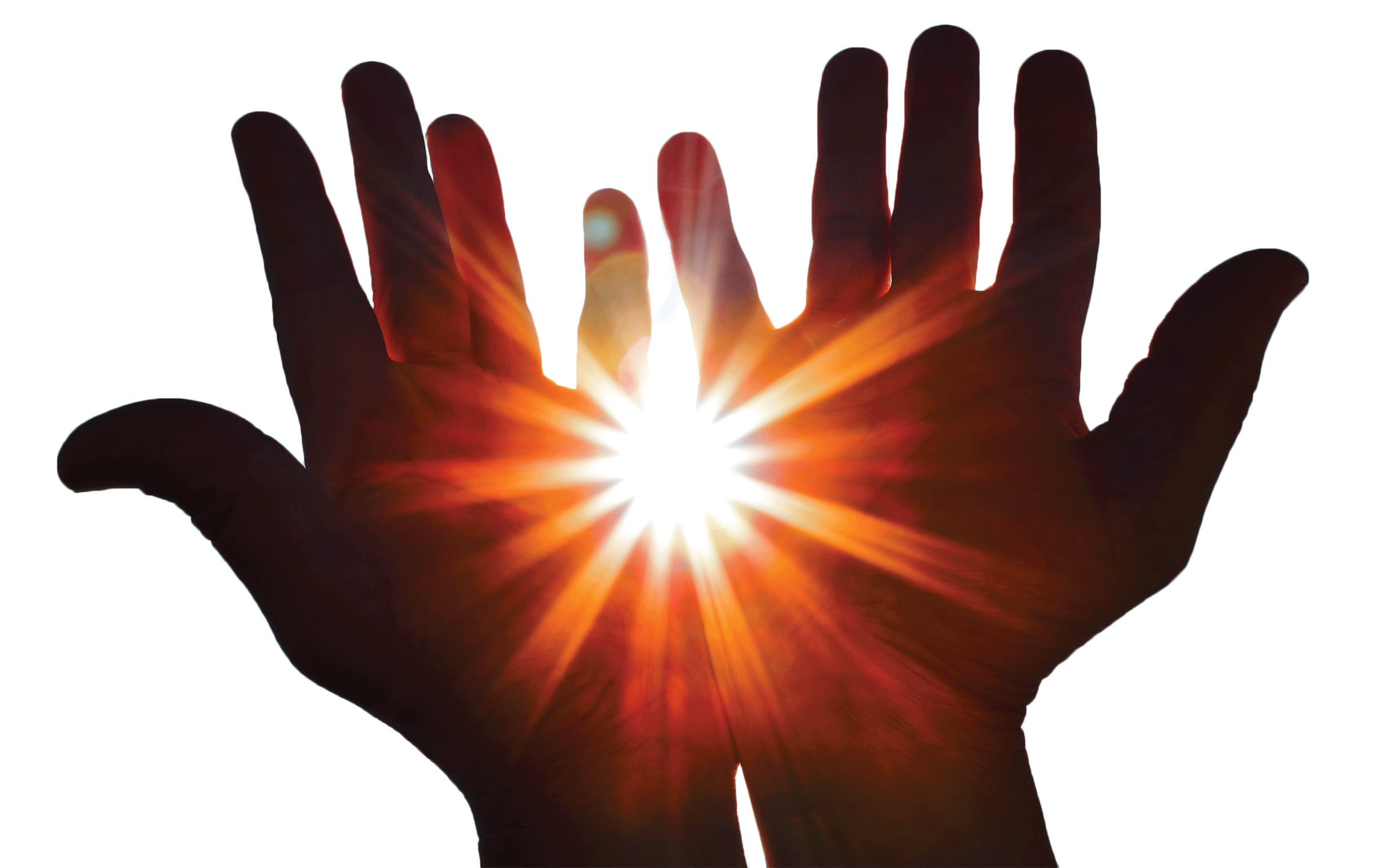 Recommended Uses:1. Use this workbook to forgive a hurt that you have been struggling with.2. Try out this brief version of REACH Forgiveness to see if you like it before doing the 6-hour version.3. Once you’ve worked through the full version, this short version is also perfect for hurts and offenses incurred later. Note: This workbook is designed to be used as a Word document in which you type your responses OR as a printed workbook in which you write your responses. If you are typing your responses, please follow the instructions as given (typing and using bold font). But if you are completing this workbook by hand, please write your responses in a way that is easy to read, and where applicable, circle the responses instead of making them bold. For the sake of space, we are unable to include both sets of instructions for every prompt.For other resources for REACH Forgiveness, seewww.Ev-Worthington-forgiveness.com Lesson 1 What You Are About to ExperienceIntroduction to the REACH Forgiveness Workbook: What It’s All AboutIn less than two hours, you will work through practical exercises with the goal of becoming more forgiving. No one has to forgive. Forgiveness is a choice.This workbook has 12 ten-minute experiences, and it takes about two hours to complete. The experiences build on those that came before. Please don’t skip exercises. A single exercise does not take very long, so you can work these into your busy life. By completing these exercises, you and others can help make the world a better place.Forgiveness can be quick and dramatic. It can reverse the direction you have been traveling. But it is more likely to change your direction. This change might be small, but it will be important. This change will take you to a different place than you might now be headed. Whether it is a transformation or a gradual change, forgiveness takes you on a journey to a better place. Importantly, forgiveness does not mean forgetting, nor does it mean pretending that the hurt never happened. Forgiveness is just replacing ill-will towards the offender with good-will. As you will see below, forgiveness also does not mean giving up justice. Forgiving simply means desiring the ultimate good of the offender, and this can be done without excusing the wrongful action and while still pursuing a just outcome. Forgiveness can be an important, powerful, and freeing experience. Let’s get started on your forgiveness journey.Exercise 1.1Rate Your Usual Use of ForgivenessConsider your experiences of forgiveness across all the people you’ve met and all the hurts you have experienced. If you feel you are perfectly forgiving in almost all situations with almost everyone you know, give yourself a score of 10 (completely forgiving). But if you feel that you almost always get angry, hurt, resentful, or bitter when someone is unfair to you or hurts your feelings, give yourself a zero. Give a fair rating of your life right now: How forgiving are you as a person, from 0 (not at all) to 10 (completely)? Exercise 1.2Choose a Specific Hurt You Want to Work to ForgiveA second type of forgiveness is about how you react to a specific hurt. Some people think, “I’ve been hurt so badly that I can never forgive.” Not true. You can forgive serious hurts even though they are hard to forgive. You learn to be a more forgiving person by forgiving one hurt at a time. So pick a hurt you don’t feel like you can forgive right now. Imagine yourself back when you were hurt. You can probably remember that pain. Things might have happened since that day. Some things might have made the hurt feel worse. Maybe the person did not apologize or admit to hurting you. Or maybe the person has hurt you again since then. THIS is the hurt you’ll work on through this workbook. It could be the first step in becoming a more forgiving person. Write a few sentences about the hurt to make sure you’ve committed yourself to working on forgiving this one particular hurt. You will work on this particular hurt through these 12 exercises. Your goal is to forgive it completely by the end. You might find that, if it is a big hurt, you’ll not completely forgive it. But you’ll be well on your way. (And you might just surprise yourself!) You can repeat this workbook until you have completely forgiven that hurt. Trying to forgive is like medication you might take for a disease that causes a fever. The first dose might bring down the fever, but the fever might return. You might have to take several doses before the disease is gone. Near the end of these lessons, you will think of other hurts and practice forgiving them. That will help you become a more forgiving person by the end of the lessons.Exercise 1.3Rate Your Decision to Forgive at This MomentUnforgiveness is when you do not want to forgive. Forgiving the hurt will involve two separate experiences. One is to make a decision about how you want to treat the person in the future. A complete decision to forgive is when you decide not to pay back a hurt for a hurt, but you plan to treat the person as someone you appreciate. Let’s call that a 10 on the scale of decisional forgiveness. But if you plan to get even, never speak to the person again, or hurt the person even worse than they hurt you, that’s no decisional forgiveness. Let’s call that 0. Think how far along you are in making a decision to forgive the hurt. Rate yourself from 0 (none) to 10 (complete decision to forgive). Exercise 1.4Rate Your Emotional Forgiveness at This MomentEven if you have made a perfectly sincere decision to forgive, you can still feel resentment, bitterness, anger, and fear of being hurt again. You may even hate the person for hurting you. There is a second type of forgiveness: emotional forgiveness. Emotional forgiveness is replacing negative unforgiving emotions with more positive emotions toward the wrongdoer. Let’s rate your emotional forgiveness. If you feel severe emotional unforgiveness—and no emotional forgiveness—give yourself a 0. If you feel no negative emotion toward the person at all, give yourself a 10. When rating yourself, consider your relationship with the person who hurt you. If the wrongdoer is someone you will never see again, you can achieve full emotional forgiveness by getting rid of your negative emotions, such as hate or bitterness, toward the person. But if the wrongdoer is someone you want to keep interacting with—like a romantic partner, child, parent, or close friend—full emotional will require more than getting rid of the negative. You must also feel positive emotions, such as love, toward the person.Because you have chosen this as a severe hurt to work on, your rating might be low right now. But your emotional forgiveness will increase as you complete the 12 exercises. Exercise 1.5Quiz YourselfAt the end of each lesson, you will read a summary and take a short quiz to make sure you are moving through the forgiveness experiences carefully. In this lesson, you’ve already learned a lot. You’ve learned that There are two types of forgiveness: your general practice of forgiveness and the forgiveness of a particular hurt.There are two types of ways to forgive a hurt. The first is to make a d____ to forgive. The second is to experience e_____ forgiveness. Type in those two words. Did you remember them?Lesson 2Why Forgive?This lesson might take you a little bit longer than 10 minutes because it is vitally important. You will consider why you want to forgive the person who hurt you. Exercise 2.1Experiencing Forgiveness in LiteratureQuote 1: Sometimes it helps to think about what others have to say about forgiving. The American poet Maya Angelou wrote this:History, despite its wrenching pain,Cannot be unlived, but if faced with courageNeed not be lived again.If you had to choose a single word that stuck out to you in this quote, what would it be?Read it again and answer the questions below. Quote 2: Here is a quote from Malachy McCourt (actor, writer, and politician):Resentment is like taking poison and waiting for the other person to die.Does this capture a truth for you? One way to rephrase it by saying that “holding on to unforgiveness doesn’t hurt the person who injured you, but it is bad for you.” It turns out that many scientific studies support this idea.Exercise 2.2Identifying the Benefits of ForgivingPeople often see unforgiveness and revenge as legitimate alternatives to forgiveness. Why carry around a grudge that makes you feel angry, physically ill, and spiritually off-kilter? Or that harms important relationships? There are many scientifically supported benefits of forgiving, both as a decision and as an emotional experience. List as many benefits of choosing to forgive as you can. Include benefits to physical health, mental health, relationships, and any other aspect of life (like spirituality). You’ll benefit the most if you try to come up with as many as you can before you move on to Exercise 2.3.Exercise 2.3Benefits of Forgiving (Found by Science)Here are just a few benefits that have been scientifically established. Read these.1.	Holding grudges is stressful. It increases your stress hormone (cortisol) in your body. It also increases your blood pressure, your heart rate, and the likelihood of damage to your heart. It can also cause digestive problems, weaken your immune system, interfere with your sex drive, and damage your memory. (How many did you think of ahead of time?)2.	Holding grudges makes people feel depressed, worried about being hurt again, angry, and generally more negative. People often obsess about the negative event and its damage to themselves, keeping themselves upset emotionally. All of those negative emotions also affect your physical body.3.	Holding grudges keeps people from wanting to reconcile their relationship. They stay angry, cut off the other person emotionally, and feel bitter. Instead of repairing the relationship and getting close support from that person, they put their physical health at risk again.4.	For some, holding grudges goes against what they think they should be doing religiously. It almost always makes the person feel less peaceful and less connected to people or whatever they hold to be sacred. Exercise 2.4Why Forgive? A Reflection on Something You Once ForgaveForgiveness is good for your health. Holding on to unforgiveness is really bad for your health. These findings are supported by scientific evidence. In these exercises, you will apply these findings to your life.When you forgive someone, you try to treat the person better. And as a result, you feel more positive towards them. Virtually everyone has made many of these difficult forgiveness decisions. Type a few sentences about the hardest thing you successfully forgave. This is a crucial thing to reflect on and write about. (Please don’t skip this.) Exercise 2.5Forgiveness Is Good For YouWhat were the benefits to you? Using the really hurtful event you successfully forgave (see Exercise 2.4), respond to each prompt below with the degree to which you felt better. Use these ratings: 0=no better (or even worse); 1=somewhat better; 2=much betterScience has shown that forgiving, when practiced over time, makes people physically healthier, more psychologically adjusted, happier in relationships, and more spiritually calm. But it takes time and effort.Exercise 2.6Deciding to Forgive and Experiencing Emotional Forgiveness Are LinkedForgiveness is tied to making a decision to forgive those who harm us. When we make that decision, we try to act less negatively toward people who hurt us. Instead, we try to treat them as people that we value. But feeling emotional forgiveness—reducing your feelings of resentment, anger, hurt, and bitterness—might take longer than deciding to forgive. Although we might sincerely decide to forgive and keep trying to treat the person better, we might not feel full emotional forgiveness. Decisional and emotional forgiveness sometimes happen together, but they are different processes. They can occur at different times. Either can occur first. In fact, some people can experience one and never experience the other. Check your own understanding. Answer the following question. Exercise 2.7Deciding to Forgive and Experiencing Emotional Forgiveness Have Different EffectsRead and Think about These: Decisions to forgive have the most benefits as a stepping stone to (1) forgiving emotionally, (2) healing your relationship with the person you wish to reconcile with, and (3) reaching a higher sense of spirituality—one as forgiver rather than grudge-holder. Emotional forgiveness has had books written about the many ways it promotes better physical health—for your heart, immune system, gastrointestinal system, brain functioning, and lower stress. Also, much research suggests that it reduces the likelihood of depression, anxiety, anger-related disorders, obsessive–compulsive disorders, post-traumatic stress disorders, and psychologically related physical disorders. Earlier (Exercise 2.6), you were asked to write how you thought decisions to forgive and emotional forgiveness were related to each other. Scientists have shown repeatedly that they are. But they have different effects on health, psychology, relationships, and spirit. Both are important.Exercise 2.8Quiz YourselfIn this lesson, you’ve learned a lot that will help you forgive. You’ve learned that You have forgiven things—sometimes HUGE things—in the past, so you have proven to yourself that YOU can forgive.There are two types of forgiveness: your decision to forgive and emotional forgiveness. They are related but not identical. They have different benefits.To check your understanding, let’s review. Most health benefits happen in your cardiovascular systems (heart and blood) and immune systems.Psychological benefits happen because you worry or obsess about things less often.Relationship benefits happen because you make a decision to treat the wrongdoer—the person who hurt you—differently.Lesson 3Making a Decision to ForgiveSometimes, decisions to forgive are conscious and deliberate. Other times, we slide into decisions—even important ones. People often slide into deeper commitments in their romantic relationships by gradually taking small steps that turn out to be important. This lesson gives you the chance to make a deliberate decision to forgive. If you have slid part way into a decision to forgive, you can state your commitment to it.Lesson 2 taught you that not forgiving can damage your health, relationships, and personal peace in many ways. You read about the scientific evidence for forgiving. You also know that holding a grudge against a person who doesn’t care or doesn’t even know you exist is a waste of effort—not to mention bad for your well-being.So you might be thinking about the harm you experienced and think, Yes, I’ve already moved partway down the path of forgiveness. Or you might be thinking, I’d like to commit myself to forgiving. If you find yourself walking on the road to forgiveness or getting ready to walk down the road, this lesson will help you make that decision more firm.Exercise 3.1Injustice GapsRank these wrongs from easiest to forgive (rank 1) to hardest to forgive (rank 4).Most people will rank these wrongs in this order: A = 4 (hardest to forgive); B = 1 (easiest); C = 3; D = 2. This reflects the amount of injustice you still feel. The difference between the offense and how the offense has been repaired or smoothed over is the “injustice gap” that remains. When the wrongdoer apologizes and does something to make up for the harm, the person removed some of the injustice. The bigger the injustice gap, the harder it will be to reach full forgiveness. Exercise 3.2You Don’t Have to Forgive (It’s a Decision)People don’t have to forgive. They can reduce their injustice gap in many ways. For each of the ways below, pick whether you think this is a good or bad way to reduce the injustice gap.You don’t necessarily have to forgive for the injustice gap to be reduced. But for some offenses the injustice gap may not go away. Even if it doesn’t, you still have the power to forgive.Exercise 3.3Release the Burden of Unforgiveness: Make a Decision to ForgiveWhile you do not have to forgive, you can make the decision to do so. Clasp your hands and extend your arms as far away from your body as you can. Imagine that the burden of hurt and unforgiveness is in your hands. You may not be ready to let go of this yet, so hold it for 30 more seconds. As your arms grow tired, think of all the other things you could be doing with your hands (and with your life) if you could just let go and start doing something else. Remember that holding this burden hurts you, not your wrongdoer. But letting go helps you both.Although you may not be ready to let go completely, open your hands and let your arms fall back to their normal position. Remember the relief you feel, and embrace it when you are ready to decide to forgive. Now that you know the benefits of forgiving, would you like to make a real decision to forgive? This means making a decision to let go of the need to get even. Instead, you decide to treat the wrongdoer as a valued (though flawed) person. (Even if the person is no longer in your life, you can decide that you are willing to treat the person that way if you were to see them again.)In Lesson 1 (Exercise 1.3), you gave your decisional forgiveness a rating. If you decided that you didn’t hope to pay the person back for hurting you but you intend to treat the person as someone you value, that was full decisional forgiveness (10). But if you planned to get even, cut the person off and never speak to them again, or hurt them even worse than the person hurt you, that was zero decisional forgiveness. You have probably changed that rating by now. Reflect for a minute on how far along you are right now toward making a decision to forgive the hurt. Hopefully, you have moved closer to a decision to treat the person as valued than you were in Lesson 1. Give yourself a new rating from 0 (no decisional forgiveness) to 10 (complete decision to forgive). Exercise 3.4Decisional Forgiveness PLUS Emotional Forgiveness—Both Are NeededDo you feel that you have made a sincere decision to forgive this wrongdoing? Have you at least moved in that direction? You will have another chance to consider your progress after going through lessons on emotional forgiveness. Making a decision to forgive is far different than experiencing emotional forgiveness. Otherwise, all we would have to do is make that decision and it would result in perfect peace. But that almost never happens.You need to decide to forgive, but that’s not enough to transform your emotions. For emotional forgiveness, you need to work through five steps to REACH Forgiveness. The remainder of the workbook shows you how to move through those steps. Let’s begin to work through these five steps to REACH Forgiveness.Exercise 3.5Examine YourselfIn Lesson 2, you learned that deciding to forgive mostly improves relationships and spirituality and emotional forgiveness mostly improves physical and mental health. Which of these benefits most motivates you to forgive? Exercise 3.6Practical Suggestions for Practicing ForgivenessTo become a more forgiving person, you must do more than complete this workbook. You must also practice forgiveness every chance you get. To help yourself, you will want to create daily reminders that trigger forgiveness instead of resentment, bitterness, or anger when someone harms you. Here are some suggestions that you might find helpful. You could write out any one or more of the following reminders to yourself.1.	I know that [person’s initials ____] often causes me to feel bitter, resentful, or angry. So when I think about seeing the person, I will calm down right away. I will find peace in my forgiveness. I will take long, slow breaths, breathing out anger and breathing in a sense of well-being. Also, when I meet the person, I will avoid thoughts that make me bitter, resentful, or angry.2.	When I go away from this workbook—between lessons—I know how hard it is to return to a task once I have started something else. I have great intentions. But it is still hard to go back to the workbook, even though I know that completing all 12 lessons will help me be more forgiving. So I’ll pick a specific time to return and finish it. I’ll add it to my calendar now, BEFORE completing the workbook. I’ll put reminders of the specific time to return and do the next lesson in my living space.3.	When I catch myself thinking angry, bitter, or resentful thoughts, I’ll calm myself. More importantly, I’ll review the lesson in the workbook that teaches me how to calm down and empathize with my wrongdoer.4.	If a person hurts or offends me, I want to take care of it quickly. I will immediately put a time in my calendar when I will work on trying to forgive that new event before it gets ahold of my emotions.5.	(Write your own suggestion) Write the numbers for each situation you have committed to doing. Type the numbers in the boxes below:Exercise 3.7Quiz YourselfIn this lesson, you’ve learned a lot that will help you forgive. You’ve learned thatYou can make a decision to forgive. Do you think any harm is too large to forgive? Both a decision to forgive and emotional forgiveness are important. Do you think either one is easier to do than the other? Why? Scientists and counselors generally believe that both decisional and emotional forgiveness are important. It’s helpful to do both. You make a decision to treat the wrongdoer more positively—because you are a human of value. You also take the time and effort to replace unforgiving emotions with positive emotions—because you value other humans.Lesson 4R = Recall the Hurt (and the Beginning of Empathy)Exercise 4.1Change Your MindsetWhen some people are deeply hurt, they think that forgiveness is impossible. Maybe the person who hurt you has died or moved away, so they cannot do anything to earn forgiveness. They are right. Most people will never deserve our forgiveness. Many hurts just can’t be made up for. But that doesn’t mean you can’t forgive, even if the person does not deserve forgiveness. Building forgiveness is similar to strengthening a muscle. You must strain the muscle to strengthen it. Like exercising even though you are tired, deciding to forgive also means committing to something you are not comfortable doing. In fact, you might feel really strained. That’s one reason you practice forgiving in a lot of situations. The more you do it, the stronger your “forgiveness muscle” gets. There are two types of mindsets. Some mindsets are fixed. Others lead to growth. Fixed mindsets may seem good. It might seem true that you simply cannot forgive a person. But fixed mindsets keep you in the same place in life. Growth mindsets are riskier. They assume you can change and grow. But when you have a growth mindset, the future is not fixed. Recall that making a decision to forgive is most strongly related to relationship benefits. For many people, it can also have spiritual benefits. Decisions can have physical and psychological benefits, but usually less noticeable. You are about to start practicing the five steps to REACH emotional forgiveness for the person who hurt you. Emotional forgiveness is more closely connected to physical and psychological benefits. Each letter of REACH stands for one part of the process: Recall the Hurt; Empathize with the One Who Hurt You; Give an Altruistic Gift of Forgiveness; Commit to the Forgiveness You Experienced; Hold on to Forgiveness When You Doubt. (In some languages, these letters might not make a word like they do in English.) These next five lessons will walk you through each step of the process. We begin here with Recall the Hurt.Exercise 4.2Importance of Being a ForgiverA family, community, or workplace demonstrates forgiveness when it puts aside misunderstandings and deliberate hurts and still accomplishes its goals. Even a single forgiving person can change a group. How important is it for you to be a forgiving member of your family, workplace, church, community, and country? Type a few sentences about which group or groups you would most like to influence and why.Exercise 4.3Describing the Hurt DifferentlyAt the beginning of this workbook (Exercise 1.2), you wrote your story of the hurt you want to decide to forgive and experience emotional forgiveness toward the person who hurt you. We aren’t going to get anywhere if we keep telling the same story repeatedly. We need another, more objective (yet still true) story. So recall the event again, but this time as an observer—not as yourself. Get more distance on the story. Exercise 4.4Giving the Hurt AwayTo remind you of what you are prepared to do, let’s do this again. You will get the most out of this exercise if you use your body even though you did this earlier. Stand. As you did in a previous lesson (Exercise 3.3), imagine that you are holding the hurt in your hands. Hold your arms out and think about this image as what you are doing with the hurt. You are trying to contain it inside your hands and keep it at arm’s length from you. After about a minute of holding out your arms and standing, your arms will feel tired and heavy. Can you see how this is like holding on to grudges?Now, once you have done this, imagine yourself releasing the hurt. In the safety and privacy of where you are right now, think I decide to forgive my wrongdoer. It’s like changing from a website that makes you feel stressed to one that makes you feel free and restful. Just one click. To symbolize this—regardless of whether you want to emotionally forgive at this moment—open your hands and let your arms fall suddenly to your sides imagining that your decision to forgive drags along a release of negative emotions toward the wrongdoer. (You may choose to do this exercise while holding a physical object that represents the hurt.)You might want to make a real decision to forgive the person right now if you have not done so. If you do, it does not necessarily mean that you feel much differently toward the person. The next sections will have a greater effect on your feelings. In these upcoming sections, you will work through emotional forgiveness. Don’t forget your decision to forgive. When you practice decisional forgiveness, you recall the hurt. Then you make a decision to act more positively toward the person. You agree to stop holding a grudge and to try treating the person as a valuable person. You can repeat this later after you try to change your feelings about the person. If you have not been able to make a decision to forgive right now, you might find it easier later.E = Empathize with the One Who Hurt YouExercise 4.5We Do Things for ReasonsWrite a few sentences about a time you hurt someone. Before, during, and after you hurt the person, what did you feel, think, see, and do?Think about this: We all do things for reasons we think are good at the time. These might not seem like good reasons to the people who might have been hurt, though. We have all experienced hurting others even with the best intentions, so we can understand that the person who hurt us might have believed his or her reasons were good. It might be difficult, but can you try to imagine that your wrongdoer might not have meant to harm you?Exercise 4.6Trying to Understand Why the Person Hurt You Think about the hurt you are trying to forgive. Write about what you think the wrongdoer was experiencing. It’s tempting to think of wrongdoers as evil and unkind—and sometimes they are. But often, in our own hearts, we can see that we might have provoked the person, that the person might have meant well, or that the person might have been under pressure that made his or her acts easier to understand.Can you see any of those things working in your relationship with the wrongdoer? Did you provoke the person at all? Might the person have meant well? Might the person have been under a lot of pressure?Examine Yourself: In this lesson, you have tried to get a different look at what happened when the person hurt you. This different perspective does not excuse the other person for hurting you. It just helps you understand him or her better. This is a crucial step to emotionally forgiving the person. This is for your personal reflection. Were you able to get any more positive perspective about the person who harmed you?Exercise 4.7Quiz YourselfIn this lesson, you’ve learned things that will help you forgive. You’ve learned that You can give the hurt away. It’s as simple as opening your hands and letting go of a tightly held grudge.A decision to forgive will feel immediately like relief.But you might still experience many times of resentment, bitterness, hostility, hatred, anger, and anxiety. You can get rid of those feelings, but they are slower to go away. They tend to hide and resurface at different times, and they can be surprisingly strong. The process of replacing those negative emotions is called E______ F______.That requires time and effort.Lesson 5 E = Empathize with the One Who Hurt You (continued)In this lesson, you’ll continue trying to understand the person who hurt you and even empathize more with that person.This is one of the most important exercises you will do in building forgiveness. In fact, studies show that most people who do this simple, 10-minute exercise will increase their ability to forgive the other person.Exercise 5.1Role PlayWrite a hypothetical conversation between you and the person who wronged you. What do you say? What does the transgressor say?Example:Me: 	You really hurt my feelings when you lost your temper and started insulting me. You didn’t even seem sorry.Wrongdoer:	I didn’t realize it still bothered you. That makes me feel bad.Me: 	I wish you had shown a little more remorse. I felt hurt for days. I still get upset when I think about it.Wrongdoer:	I’m so sorry for causing you pain. I was thinking of my own frustrations. It was more about me being upset with myself than about you.Me: 	Then why didn’t you say so?Wrongdoer:	I really don’t have any excuse. I should have said something. Even though I didn’t say anything at the time, I still think you are my friend, and I hope you can forgive me someday.Now it’s your turn. Try to have at least three meaningful exchanges between you and the wrongdoer. It does not matter whether or not the conversation will happen in real life. Of course, it still helps to be as accurate as you can be. The important part is to understand the other person’s point of view.Did you consider the person’s history? The pressures on that person? The reasons that person acted as he or she did? Write below some other things you did not consider that you think might help you understand the wrongdoer more:Now—and this is important—place an empty chair across from you, and read your dialogue aloud. Sit in one chair for your lines, and then sit in the other chair for the other person’s lines. You will be moving back and forth every few seconds. This exercise will be more effective if you continue this imagined conversation for five to ten minutes. (Research supports that if you do this seriously, it can be the single most effective thing you can do to forgive the wrongdoer emotionally.)Do you have any new insights now that you are putting yourself in the other person’s place? What are they?What have you realized about the person’s motives and feelings? Do you better understand their feelings and reasoning?Answer the following five questions:Feeling empathy, sympathy, compassion, or love for the person who hurt you reduces your negative feelings of unforgiveness.Exercise 5.2CompassionMaybe you can’t feel empathy. Maybe you think that the person really is evil, stupid, and unkind for hurting you. Instead of trying to empathize, can you recognize that the person needs your compassion for doing such a horrible thing to you? Compassion is realizing that a person needs help, though the person might not really desire, seek, or be willing to accept help. But, you can do an unselfish act by imagining a compassionate response that the person does not deserve.How much compassion do you feel for the person who hurt you? [Indicate your current feelings by marking the correct amount in bold font]1.	None2.	A little3.	A moderate amount4.	A lotWhat could you do to feel more compassion toward that person? Exercise 5.3Taking It into Your Daily LifeList the next two or three times that you expect to see the person who harmed or offended you:Imagine yourself in each instance. Imagine feeling more empathic each time. Can you use that mental picture to think more empathically about the person? Exercise 5.4Other EmotionsCan you think of two other emotions (besides empathy and compassion) that might replace some of your negative feelings? List them.Exercise 5.5How Much Forgiveness Is Enough?How much of the negative emotion would you need to replace with positive emotion to reach “full forgiveness”?For a stranger who hurt you (for example, a thief who stole your money and identity papers), would you need to [Indicate one of the following by bold font]1.	Eliminate most of the negative emotion2.	Eliminate all of the negative emotion3.	Eliminate all of the negative emotion and feel positive emotion toward the personFor a person who hurt you and whom you are no longer in a relationship with, would you need to [Indicate one by bold font]1.	Eliminate most of the negative emotion2.	Eliminate all of the negative emotion3.	Eliminate all of the negative emotion and feel positive emotion toward the personFor a loved one you see every day who hurt you, would you need to [Indicate one by bold font]1.	Eliminate most of the negative emotion2.	Eliminate all of the negative emotion3.	Eliminate all of the negative emotion and feel positive emotion toward the personExercise 5.6Quiz YourselfIn this lesson, you’ve learned more ideas that will help you to forgive. You’ve learned that two emotions can replace the negative emotions of resentment, bitterness, anger, and hate. These two emotions are E_____ and C_____.Lesson 6 A = Give an Altruistic Gift of ForgivenessExercise 6.1How Might Forgiveness Be Useful to You?If you were an exceptionally forgiving person, how might that benefit you?Research shows that when a person forgives because forgiveness makes the person healthier, more positive, more reconciled to the wrongdoer, and more spiritually at peace, that person benefits. BUT when a person forgives unselfishly—or altruistically—to benefit the wrongdoer, he or she enjoys even greater benefits. Exercise 6.2When Did You Do Something Altruistic (Unselfish) for Someone Else?Write about a time when you did something altruistic or unselfish to benefit another person. Describe what you did and how you felt about doing it.Exercise 6.3We Are All Capable of WrongdoingYehiel Dinur was a Holocaust survivor who was a witness during the trial of the infamous Nazi war criminal, Adolf Eichmann. Dinur entered the courtroom and stared at the man behind the bulletproof glass—the man who had presided over the slaughter of millions. The court was hushed as a victim confronted a butcher of his people. Suddenly Dinur began to sob and collapsed to the floor. But not out of anger or bitterness. As he explained later in an interview, what struck him was a terrifying realization. “I was afraid about myself,” Dinur said. “I saw that I am capable to do this… Exactly like he.” In a moment of chilling clarity, Dinur saw the skull beneath the skin. “Eichmann,” he concluded, “is in all of us.”Answer these two questions:Exercise 6.4When Did You Need Forgiving?Recalling a Time When You Needed Forgiveness. Think back to a time when you hurt someone or did something wrong, needed forgiveness, and were granted forgiveness. This could be an incident from your childhood, secondary school, job, or university, or something that happened in your family or a relationship (romantic or non-romantic). What matters is that you did something wrong and felt badly about it—and you were forgiven. 
Now, write a few notes in response to the following questions.Exercise 6.5Getting in Touch with the Gratitude We Feel for Our Forgiveness Focus for a moment on how good it felt to receive forgiveness and the feeling of freedom you received when the burden of guilt was lifted from you. When you can recall this state of gratitude or thankfulness, do the next exercise.Exercise: If you were writing a letter of gratitude for being forgiven, what would you say? Exercise 6.6The Gift of Forgiving Imagine the person who hurt you in the scenario you have chosen for this workbook. If that person were in trouble, would you help? Write about the things you would be willing to do for that person.Exercise 6.7A Crucial QuestionThink about how you felt when you were forgiven and about how good it feels to simply do an altruistic act that a person does not deserve. Wouldn’t you like to forgive (emotionally) the person who hurt you?What percent of the negative feelings toward the person have you replaced since Exercise 1.4? Fill in the blank box below: I have forgiven the person who hurt or offended me…When you started this workbook, you rated your emotional forgiveness. Now that you have thought about emotional forgiveness and its benefits and doing unselfish things that a person does not deserve, please rate your emotional forgiveness at this point.Experiencing emotional forgiveness is defined as the degree to which you actually feel that your emotions toward the person who offended or harmed you have become less negative and more positive. If 0 = no forgiveness experienced and 10 = complete forgiveness experienced, describe from 0 to 10 how much emotional forgiveness you’ve experienced since your first rating.Remember, emotional forgiveness is strongly related to better physical and mental health. This improved health can come before or after a decision to forgive. If you are experiencing emotional forgiveness but have not decided to forgive, do you want to decide that now? Decisional forgiveness is related to better relationships and spiritual well-being. It sets you on the road to better physical and mental health.Exercise 6.8Quiz YourselfIn this lesson, you’ve learned a lot that will help you forgive. You’ve learned that When you emotionally forgive, you give an altruistic gift—that is, you give a gift that is not deserved.When you wronged someone, you received a gift of altruistic forgiveness from that person at least one time. And it felt great—making you feel free, light, unburdened.You felt G___________. You can do something nice for the person who offended you (even though that person might not be in touch with you, might never find out, and might not even feel the gratitude that you felt when someone forgave you). Still, this is about you doing something nice, noble, and generous. It’s not about whether the other person ever appreciates it. Why should your good feelings depend on the other person’s reaction?As a result of this workbook, you might have decided that you wanted to give a gift of forgiveness to the wrongdoer. It’s a magical gift that you give away, and it gives you just as much blessing as the wrongdoer.Lesson 7C = Commit to the Forgiveness You ExperiencedExercise 7.1Commit By WritingWrite about how much you emotionally forgave and how that feels.Exercise 7.2Completing a Certificate of Emotional ForgivenessComplete the following:CERTIFICATE OF EMOTIONAL FORGIVENESSI DECLARE TO MYSELF THAT AS OF THE DATE [			], 20[__], I HAVE DECIDED TO FORGIVE [			] FOR [												]. TO DATE, I HAVE FORGIVEN [__] PERCENT OF THE EMOTIONAL UNFORGIVENESS.SIGNED [										]Exercise 7.3What if Emotional Forgiveness Isn’t Complete?If you have experienced less than 100 percent emotional forgiveness, you might want to repeat the steps again.You might complete Lessons 5 and 6 again, but this time try to sympathize with the wrongdoer. Then try to experience an unselfish type of love for that person. Those two emotions can replace unforgiveness, just like empathy and compassion can.If you and the wrongdoer have a history of mutually hurtful acts—perhaps some big acts or many small acts—you do not need to recall every hurt to effectively forgive the wrongdoer for hurting you. You can forgive the hurtfulness by taking three steps.1.	Pick two or three of the most hurtful acts. They will symbolize all the hurts the person did to you.2. 	Work through each of the two or three acts until each one is forgiven.3. 	At some point, you will decide that you have forgiven enough acts, and you have therefore forgiven the person.Exercise 7.4Hand WashingOn your hand, write a brief description of the hurt, or even just the word “HURT.”Now go to the bathroom and wash it off.Were you able to get all of the ink off?Lesson: We can move through the REACH Forgiveness steps once. Although it probably won’t totally erase our bad feelings, it will lighten them. Through repeated washings, we become free of the negative, unforgiving feelings.H = Hold on to Forgiveness When You DoubtExercise 7.5Review of Major ConceptsTest your memory: What are the five steps to REACH forgiveness? If you do not remember, go back and check Exercises 1.3 and 1.4.Exercise 7.6You Can Control Your EmotionsYou have a choice about your emotions. You can hold on to your unforgiving emotions, or if you have replaced those with love or empathy or sympathy or compassion, you can now hold on to your emotional forgiveness. You can do this even in the face of powerful events that demand that you give up that emotional forgiveness. Psychologist Fred Luskin suggests that experiencing negative emotions is like watching a television channel that makes you feel depressed, angry, afraid, or bitter. But importantly, you can change emotion channels. Choose a more positive emotion channel. Exercise 7.7Quiz YourselfIn this lesson, you learned things that will help you forgive. You’ve learned thatWriting about your experiences can make them better.Filling out a certificate of forgiveness stating the amount of forgiveness you have experienced will solidify it and help you recall that you truly have experienced emotional forgiveness whenever you doubt, and doubt is inevitable in things like feelings and emotions.You learned several things you can do if your emotional forgiveness is not complete:Repeat Lessons #__ and #__. (If you can’t remember, refer to Exercise 7.3.)Use two other emotions to replace the unforgiving emotions: S_____ and L_____.
You learned that you do not have to forgive every little hurt for you to forgive the person. Two or three vivid offenses that are worked through usually are enough to help you feel that you’ve forgiven the person.Lesson 8H = Hold on to Forgiveness When You Doubt Exercise 8.1Things That Might Make You Doubt Whether You Really Emotionally Forgave You’ve worked hard and experienced either complete or partial emotional forgiveness. But maybe you doubt that you actually have forgiven. Can you think of times when you had similar doubts? One conclusion: There are hot reminders—seeing the person unexpectedly, experiencing a similar hurt from someone else, or getting hurt by the same person again. There are also cold reminders—other times when we worry about the past.Exercise 8.2Hold on to Forgiveness When You Are in the Midst of a “Reminder” Experience List several things you could do to avoid becoming bitter or hateful again during a cold reminder situation. How do you get your mind going in a new direction? Make a list of times when you might expect to experience a hot reminder situation in the future. Think of exactly how you might deal with each hot reminder. Write about three situations and how you will deal with them below:Exercise 8.3Important ExampleRemembering past harms is how we protect ourselves from doing something dangerous again. If I burn my hand on a stove, I feel fear when my hand gets near the stove again. That isn’t “unforgiveness” against the stove eye; it is just my body’s way of protecting me—saying, “You got hurt here before. Be careful or you’ll get hurt again.” And if you keep touching a hot stove, you’ll keep getting burned. You have to change your actions and the way you think about the hurt to keep it from happening again. So, remember: The pain, anger, and fear that arise from a memory or an encounter with the person who hurt us are NOT unforgiveness. When you see the person who hurt you and feel the negative feelings again, remind yourself: The pain, anger, and fear I’m feeling are not unforgiveness. It’s just my body’s way of protecting me so I won’t make the same mistakes I made last time.Exercise 8.4Control Your WorryExercise 8.5Summary of Ways to Hold on to ForgivenessWays to Hold on to Forgiveness During a Reminder Experience1.	Get out of the situation.2.	Distract yourself.Ways to Hold on to Forgiveness if You Start to Worry or Obsess about It1.	Realize that the pain of a remembered hurt is not unforgiveness.2.	Don’t dwell on negative emotions.3.	Remind yourself that you have forgiven the person.4.	Seek reassurance from a partner or friend.5.	Use the documents that you created.6.	Look at the five-step model to REACH Forgiveness, and think through the steps again.Which of these ways do you intend to try more often in the future? Indicate by bold font, or use a pen to circle, which of the above methods appeal to you the most and that you have the best chance of using.Exercise 8.6What Demonstrates You Got It?Psychologists agree that you need repetition to solidify learning. Not just mindless repetition, but repetition where you think about the concepts you are trying to remember. Do you want to prove to yourself that you really understand how to emotionally forgive? Do these simple but helpful things.Tell someone who is important to you (a spouse, close friend, family member) the difference between decisional and emotional forgiveness. Also, name and explain each of the five steps to REACH Forgiveness.Tell five other people what you told to this important person. Psychologists say that one of the best ways to grasp a concept is to teach others. Can you commit to teach five other people the difference between decisional and emotional forgiveness and the five steps to REACH Forgiveness?Exercise 8.7Quiz YourselfIn this lesson, you’ve learned a lot that will help you hold on to the forgiveness you have experienced. You’ve learned that you will probably doubt whether the forgiveness you’ve experienced is “real.” If you see the person who offended you, or obsess about the past event, you will almost certainly feel angry. It’s easy to interpret this anger as proof that your forgiveness is not true forgiveness. But you SHOULD feel angry if you see someone who has hurt you. The anger is how your body warns you: “Be careful. You got hurt before, and you could get hurt again.”If you feel you’ve mostly forgiven the person who hurt you, and you feel angry when you see that person, what will you think to yourself? Type a sentence or two that you can use to convince yourself that you have truly forgiven and that you feel angry for another reason. Lesson 9Dedicate Yourself to Being a More Forgiving Person: 
12 Steps in 15 to 20 minutes, Part 1This lesson and the next are crucial for taking your forgiveness beyond the single person you’ve been trying to forgive. These lessons will help you become a more forgiving person. Complete these 12 steps on paper or computer (if you have it).Exercise 9.1Step 1: Why Forgive?Why do you want to be a more forgiving person? Exercise 9.2Step 2: Find Five Not-Completely Forgiven HurtsIdentify the five greatest wounds that cause you ongoing negative feelings toward another person. Briefly describe each of these wounds. For example, “My father abandoned our family when I was young.” You can recall some if you think about times when (a) your parents disappointed you, (b) your teachers criticized you, (c) your friends or romantic partners betrayed you, (d) your coworkers disappointed you, or (f) someone physically injured you or a loved one.Describe your wounds:By deciding to forgive and applying REACH Forgiveness to each wound, you’ll become a more forgiving person. Exercise 9.3Step 3: Forgive One Wound at a TimeBy forgiving multiple wounds one at a time, you become a more forgiving person. Pick one of the hurts you described in Step 2. Write a brief description for using REACH to forgive each.Can you now make a decision to forgive that person and treat the person as a valued person?Exercise 9.4Step 4: Identify Your Forgiveness HeroesIdentify three people you think of as forgiveness heroes—people who have forgiven much and whom you admire. Forgiveness heroes can be people you know or have heard about.Exercise 9.5Step 5: Examine YourselfSend yourself an e-mail or text message expressing your sincere desire to be a more forgiving person.Exercise 9.6Quiz YourselfThis is the middle of a 20-minute writing exercise to become more forgiving. Don’t quiz yourself now. Instead, you will quiz yourself at the end of the next lesson, when the 12 steps are complete.Lesson 10Dedicate Yourself to Being a More Forgiving Person: 
12 Steps in 15 to 20 minutes, Part 2Exercise 10.1Step 6: Try to Become More ForgivingWrite ways you would like to develop a forgiving and warm character. Identify concrete steps you can take to develop this character. Exercise 10.2Step 7: Change Your Experience with the PastYou can’t change the past, but you can change the way talk about it. Pick out one of the five events that you identified in step 2, and write about how you will talk differently about the event from now on.Exercise 10.3Step 8: Plan Your Strategy for Becoming More ForgivingThink of the person who hurt you. Write how you will better forgive the wrongdoer from now on.Will you dedicate yourself to providing forgiveness to offenders in the future? If so, write a simple sentence stating that intention.Write something else that you intend to do to become a more forgiving person.Exercise 10.4Step 9: Practice Forgiving Under Imagined ConditionsFrom your list of five events (Step 2), pick one of the people who hurt you. Imagine you are in a room with that person. What happens?Exercise 10.5Step 10: Practicing Forgiveness Day to DayFrom your list of five events (see Step 2), choose the one person whom you have the most negative feeling toward. List their strengths as a person.Exercise 10.6Step 11: Consult Someone You TrustDo you seek social support when someone has wronged you and you are feeling hurt, or do you try to handle it alone? Is there anyone you trust whom you could talk to about your sincere desire to be more forgiving? Why do you talk to that person? What kind of response do they usually give you? (Can you give others the same thing that person gives to you?)Exercise 10.7Step 12: Start a Campaign to Feel Warmth toward Your “Enemies”Write out actions you could take (both privately and publicly) to show how you’ve changed your feelings toward those who have harmed you. Write out specific things you could do to show the warmth of your emotions toward one of the people you listed in Step 2.This completes the 12-step two-lesson exercises to help you become a more forgiving person. Exercise 10.8Freeing Yourself from the Burden of UnforgivenessLet’s go back for just a minute. A few times you have considered the decision to completely forgive the person who hurt you. You not only have seen the benefits of forgiving, but you also experienced real emotional change as you contemplated how the person who hurt you thought and felt. You have more empathy for the person than when you started, and you have seen that emotional forgiveness can improve your own character. And you have thought more about how to become an excellent forgiver. A final chance to make a decision to completely forgive the person you’ve worked hard to forgive. With all that in mind, clasp your hands and extend your arms as far away from your body as possible. Imagine that the burden of hurt and unforgiveness is in your hands. Hold this burden for about thirty seconds. As your arms grow tired, think of all of the other things you could be doing with your hands (and with your life) if you could just let go of any remaining unforgiveness and start doing something else. Remember that holding this burden hurts you, not the wrongdoer. But letting go helps you both. If you feel like you are ready to let go and make the true decision to forgive, open your hands and let your arms fall back to their normal position. Feel the relief of that burden lifting. Know that you can get back to your life now that you have forgiven. Exercise 10.9What Now?You might be using this workbook as a stand-alone guide. Or you might be using it to try out the REACH Forgiveness ideas before doing a longer six-hour version of the workbook (www.EvWorthington-forgiveness.com). Or you might have done the six-hour version and are using this shorter version for new hurts since then. Now, make a decision about whether you need to spend more time either forgiving the hurt you’ve been working on, or seeking to become a more forgiving person. Know this: the depth of your forgiveness depends on how much time you spend trying sincerely to forgive people. To help you decide if you want to invest more time trying to forgive, do the following exercises examining your experience with the workbook and how your forgiveness scores have changed. Exercise 10.10Quiz YourselfIn this lesson, you worked to experience forgiveness for one hurt. From Lessons 1 to 8, you forgave this hurt to some extent. In Lessons 9 and 10, you tried to become an even more forgiving person. Here’s the key: Now that you have forgiven one hurt, you can apply the REACH Forgiveness method to other hurts. This will help you realize that you are practicing forgiveness, and you’ve become a more forgiving person. Think back through this workbook. Type in the most important thing you have learned in all of the lessons so far. Lesson 11Processing the Whole Workbook ExperienceLessons You Can RememberIn the next four short exercises, you will take away four lessons—from a pencil, a mirror, a bodybuilder, and a scientist.Exercise 11.1Learn the Lessons of a Pencil Imagine a pencil with an eraser. Learn the lessons the pencil has for your life. It has a short life, but it can make a significant mark, just like you. It is not a pen. Its mistakes can be corrected with effort. But it often means standing the pencil on its head. Our world tells you that should seek power to succeed. Instead, seek love. Instead of revenge, seek to forgive. That is where the real power is!Like you, what is inside the pencil, not outside, is responsible for making a mark. The pencil needs to be sharpened regularly, so don’t feel bad about the sharpening you must endure. Often, the hurts and wounds that feel painful can be your “sharpening.”Exercise 11.2Learn the Lessons of a MirrorLook at yourself in the mirror, then walk away. Return to the mirror a second time. You have looked at two faces. The first face was a person who has both been hurt and hurt others. The second is the face of a person who has struggled against the burden of unforgiveness, revenge motives, and grudges. It is the face of a person who has defeated unforgiveness. It is the face of a hero of forgiveness. We are obviously the owner of both faces. Live like the hero of forgiveness that you are! Exercise 11.3Learn the Lessons of a BodybuilderLook in that same mirror and flex your arm muscle. Becoming a more forgiving person is like becoming a stronger person. Building muscles won’t just happen. You must work and spend time, just as you did in this workbook. And like strength training, forgiveness training has many other benefits beyond making you stronger. Exercise 11.4Learn the Lessons of a ScientistOver 3000 scientific articles or scholarly chapters have studied forgiveness. What have scientists found? Learn their lessons.Anything can be forgiven. Big injustices just require more time and effort.You can forgive anything when you commit to it.Forgiveness usually takes time and effort trying to forgive something specific. Forgiving makes you more peaceful, psychologically adjusted, and physically healthy.Forgiving helps you build better relationships.Forgiving helps your spiritual life.Lesson 11.5Evaluate Your Learning about ForgivenessRate how greatly you experienced each of the following statements on a scale of 1 to 5. Use a color to highlight, or circle with a pen, the rating for each item.1 = Not at all2 = A Little3 = Moderate4 = A Lot5 = Tremendous AmountExercise 11.6Quiz YourselfIn this lesson, you are starting to make the learning you’ve accumulated “stick.” Test yourself: Suppose you had to give a talk to a class of 13- to 15-year old students. Can you explain the following?The benefits of forgivingWhat an injustice gap is and how an apology from the wrongdoer makes the gap smaller and forgiveness likelierWhat decisional forgiveness isWhat emotional forgiveness isWhat the five steps to emotional forgiveness areAn illustration from your life of how you used REACH Forgiveness to forgive somethingAn illustration from someone else’s life that inspires people to forgiveLesson 12Evaluating Just How Far You’ve ComeAt the beginning of these 12 lessons, you evaluated yourself. Let’s take another look.Lesson 12.1Rate (Again) Your Usual Use of Forgiveness You first rated your usual use of forgiveness (Exercise 1.1) from 0 (not at all) to 10 (completely). How would you rate your overall ability to forgive now?Lesson 12.2Consider (Again) the Hurt You Worked onYou then chose a specific hurt to work on throughout the workbook (Exercise 1.2). You have spent about two hours working to forgive that hurt. You have also learned a lot about forgiveness in general. Lesson 12.3Rate (Again) Your Decision to Forgive the HurtYou then rated your decisional forgiveness from 0 to 10 (Exercise 1.3), complete decision to forgive. How would you rate your decision to forgive now?Lesson 12.4Rate (Again) Your Emotional ForgivenessYou also rated your emotional forgiveness from 0 (no emotional forgiveness) to 10 (complete emotional forgiveness) (Exercise 1.4). How would you rate your emotional forgiveness now? Lesson 12.5Rate (Again) What You LearnedWe hope you have learned a lot about forgiveness. We also hope that you have applied forgiveness effectively to the hurt you chose to work on, as well as to the other hurts in your life on your path to becoming a more forgiving person.While spending just a couple of hours on forgiving, you made a lot of progress. What’s more, you now have an easy tool to use when you begin to feel angry, bitter, or resentful toward someone—a partner, a child, a workmate, a friend, or even someone you don’t like. You can come back to this workbook and apply it to new hurts.Lesson 12.6How Long Did You Spend?About how long, in hours and minutes, would you estimate that you spent on this workbook from start to finish? Lesson 12.7FeedbackWhat feedback would you like to give the writer of this workbook?What is the likelihood you’ll use this workbook again? (from 0% to 100%) Lesson 12.8ConclusionThank you for participating in this workbook to promote forgiveness of a particular hurt and to become a more forgiving person. In the time you spent working on forgiveness, we hope you achieved your goals. But you will face new challenges throughout your life—new things to forgive. If you experience a new hurt, you can work through this workbook again. If you are not satisfied with your progress forgiving the particular hurt you focused on, you can repeat all or some of the exercises. We hope that you can now live a more forgiving life, and experience the rewards for yourself and the people you love.Enter that value here:Type your description below:Enter your rating here:Enter your rating here:Type it here:Is the quote meaningful to you? Type Yes or No below:Why or why not? Type your reasons below:Can you rephrase this quote below?Benefits for Physical Health:Benefits for Mental HealthBenefits for Relationships:Benefits for Spirituality:If you had to pick one benefit, which most motivates you to forgive? Type your answer below:Type below:PromptType 0, 1, or 2After forgiving, I felt better physically.After forgiving, I felt less negative and more positive psychologically or emotionally.After forgiving, my relationship got better.After forgiving, I felt spiritually more connected.How are emotional and decisional forgiveness different? Type your answer below:Rank from 1-4:Person A hurt you deeply and yet repeatedly says, “I didn’t do anything wrong.”Person B didn’t really hurt you that badly.Person C hurt you deeply but cried and apologized sincerely.Person D hurt you deeply but apologized and did some nice things to make up for the hurt.Good or bad? Pick one and type it below:See justice done.Excuse the person’s hurtful behavior because he or she did not mean to hurt you.Let God exact justice.Don’t let your emotions trigger your actions.Justify the person’s behavior because you have hurt them too.Accept and move on with your life.Get even. Enter your rating here:Write them below:I have committed to…andType in yes or no here:Type in yes or no here:Write your answer below:Type below:1. Write the story again, but this time without emphasizing how bad the wrongdoer is or how much you have been victimized.2. What are at least three differences between the first (Exercise 1.2) and second versions of your story? (Look back if you wish.)Respond below by typing “Yes, quite a lot,” “Yes, some,” “Yes, a little,” or “Not yet.”Type your dialogue below:Type below:Type below:Type below:1. Are there any reasons to feel sorry for the person who offended you?2. Does he or she need forgiveness? 3. From himself or herself?4. From you? 5. Do you feel any sorrow on behalf of the person?Type your answer below:1.2.3.1.2.Write at least one way below:Type what you did:Type what you felt:1. What is the point of this story? Do you agree with it? Why or why not?2. Did Yehiel Dinur think that he was similar to Adolf Eichmann before his realization? Type yes or no below:Write a description of the event below:1. What did it feel like to be in trouble, to lose respect from others or yourself, and to need forgiveness? (Did you feel this, even though no one was “making” you feel guilty?)2. What did it feel like (or would have felt like) when you asked for forgiveness from the person you hurt and you received it? Were you humbled?Write a few notes below:Write below:percent of the negative feelings that I held at the start of this workbook.012345678910Type below:R = E = A = C = H = What are our working definitions of:Type definition below:Granting decisional forgivenessExperiencing emotional forgivenessWhat negative emotional channels do you often watch?What positive emotional channels do you want to watch more of?Is there something stopping you from changing emotion channels? What is it?Can you commit to change channels and seek more positive experiences?Imagine yourself switching off negative, unforgiving emotions.Type in yes or no here:Type below:1.2.3.Try controlling your thoughts. Have you heard of the “white bear phenomenon”?Spend twenty seconds trying NOT to think about white bears.What worked and what didn’t?Usually, people find that directly commanding themselves, “Don’t think about white bears,” just makes them think about white bears more. What can you apply from this exercise when you start thinking about the time when the person hurt you?Type sentences below:List as many reasons as you can below:1.2.3.R = Recall the hurt. Write a summary.E = Empathize. From a sympathetic point of view, describe why the person did what he or she did—from that person’s point of view.A = Altruistic gift. Thinking empathically about the wrongdoer, can you explain why you might want to unselfishly let go of negative emotions; could you bless this person? C = Commit to any forgiveness you experienced. Write a sentence about your success in trying to forgive. If you made a decision to forgive and treat the person better, write when you plan to do it.H = Hold on to forgiveness. Write how hard you think it would be to make this a lasting forgiveness.1. Describe someone in your life who you consider to be very forgiving. What makes them forgiving? How do you feel about this person?2. Describe a historical person who you consider to be very forgiving. What makes that person forgiving?3. Someone from the present whom you don’t know personally.Type below:Type below:Type below:Type below:Type below:Type below:Type below:Write that person’s, or persons’, name(s) below:Type below:Type below:I learned that deciding to forgive doesn’t always mean I have forgiven emotionally.12345I came to see the wrongdoer as more “human,” flawed, and needy than I did before.12345I understand the wrongdoer better now.12345I don’t see myself as so perfect as I did. I am capable of hurting other people.12345I learned the five steps and can tell you what each is (5=correctly naming all five):R = E = A = C = H = 12345If I start to worry about an old hurt, I have at least two things I could do to snap myself out of it and hold on to forgiveness.12345I have committed to being a more forgiving person because of the workbook.12345I have learned how I can be a more forgiving person.12345Enter a number 0 to 10 here:Enter a number 0 to 10 here:Enter a number 0 to 10 here: Hours and MinutesType below:Enter percent likelihood here: